Todos los autores deben rellenar la información que aparece a continuación según los campos especificados. Este anexo debe incluirse en el sistema como documento complementario en formato Microsoft Word, OpenOffice o RTF. A partir de la línea "licencia de uso", el equipo editorial se encarga de rellenarla. En caso de entrevista, informar de los datos del ENTREVISTADOR y de la ENTREVISTA.Directrices técnicas para rellenar este formulario:  Cuando un autor está afiliado a más de una instancia, cada afiliación debe identificarse por separado. Cuando dos o más autores están afiliados a la misma instancia, la identificación de la instancia se hace una sola vez. Cuando el autor no tiene afiliación institucional, se registra la afiliación indicando que es un investigador autónomo.Los nombres de la universidad, el instituto y el departamento deben presentarse completos y en la lengua original de la institución o en la versión inglesa cuando el alfabeto no sea el latino. Los profesores universitarios deben indicar en su estatus académico la etapa de la carrera profesional, por ejemplo: Profesor Titular.Nombre completo a https://orcid.org/0000-000X-XXXX-XXXX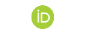 E-mail: email@email.bra Universidad, Instituto-Facultad-Centro, Departamento, Ciudad, Acrónimo del Estado, País.NOTASAUTORÍANombre, Segundo Nombre, Apellido: Titulación principal. Situación académica, Universidad, Instituto-Facultad-Centro, Departamento, Ciudad, Acrónimo del Estado, País. DIRECCIÓN PARA LA CORRESPONDENCIA Dirección postal indicando Calle-Avenida, Número, Código Postal, Ciudad, Sigla del Estado, País. ORIGEN DEL ARTÍCULOExtraído de la tesis/disertación/proyecto de investigación - Título, presentado al Programa de Posgrado XXX de la Universidad XXX, en 2018.AGRADECIMIENTOS Insertar los agradecimientos a las personas que han contribuido a la realización del manuscrito.CONTRIBUCIÓN DE AUTORÍA	Los trabajos describen la contribución específica de cada colaborador a la producción académica insertando los datos de los autores a modo de ejemplo, excluyendo lo que no proceda.  Las iniciales de los nombres se añaden con el apellido, según el ejemplo.Concepción y preparación del manuscrito: L. S. Surname, J. T. Surname, A. P. Surname Recogida de datos: L. S. Apellido, J. T. Apellido, A. P. Apellido Análisis de datos: L. S. Apellido, J. T. ApellidoDiscusión de los resultados: Apellido J. T.Revisión y aprobación: A. P. SurnameSi es necesario, consulte otros documentos en: https://casrai.org/credit/  FINANCIACIÓNInserte la fuente de apoyo en forma de subvención, equipo, productos o recursos, indique la institución que financió la investigación, el número del proyecto/proceso. Si no lo ha recibido, mencione: No aplicable. CONSENTIMIENTO PARA EL USO DE LA IMAGENCuando se utilice la imagen de terceros en el artículo, informar y adjuntar como documento complementario el registro de la autorización de uso. Se obtuvo el consentimiento por escrito de los participantes.  Utilice "No aplicable" cuando: las imágenes sean de dominio público, del propio autor en el caso de imágenes de edificios en lugares públicos, paisajes, etc., excepto cuando la persona aparezca en la imagen. APROBACIÓN DEL COMITÉ DE ÉTICA EN INVESTIGACIÓNInformar si la investigación tuvo o no aprobación del comité de ética, número de proceso y fecha, adjuntar el documento de apoyo como suplemento. Cuando la investigación no requiera la aprobación de un comité de ética, informe: No se aplica.CONFLICTO DE INTERESES	Informar de los conflictos de intereses: financieros, personales, entre posibles revisores y editores, posibles sesgos temáticos. Para más información: https://www.abecbrasil.org.br/arquivos/whitepaper_CSE.pdf  En el caso de no tener conflicto de intereses, informarlo igualmente.DISPONIBILIDAD DE DATOS Y MATERIALESLas declaraciones de disponibilidad de datos deben adoptar las plantillas que figuran a continuación:El contenido que subyace al artículo se encuentra en él.El contenido subyacente al artículo ya está disponible en el repositorio Nombre del repositorio, disponible en la URL.El contenido subyacente al artículo estará disponible en el momento de su publicación en el repositorio. Nombre del repositorio, disponible en la URL.El contenido del artículo está disponible a petición de los árbitros.El contenido subyacente del artículo estará a disposición de los autores que lo soliciten después de su publicación por motivos a explicar.El contenido subyacente del artículo no puede hacerse público. Justifique a continuación:Si su manuscrito no contiene datos, indique No se aplica.PREPRINTInformar si el manuscrito está depositado o no en un servidor de preprint:El artículo es un preprint depositado en el Servidor Nombre del Preprints, con el DOI.El artículo no es un preprint.LICENCIA DE USO - uso exclusivo de la revista© Derechos de autor de Nombre, Segundo nombre, Apellido. Este artículo está bajo la licencia Creative Commons CC-BY. Con esta licencia puedes distribuir, mezclar, ajustar y construir para cualquier propósito, incluso con fines comerciales, siempre que le sea reconocida la autoría de la creación original.PUBLISHER - uso exclusivo de la revistaUniversidad Federal de Santa Catarina. Programa de Posgrado en Historia. Portal de publicaciones periódicas UFSC. Las ideas expresadas en este artículo son responsabilidad de sus autores, y no representan necesariamente la opinión de los editores o de la universidad.EDITORES - uso exclusivo de la revistaHISTÓRICO - uso exclusivo de la revistaRecibido: XX de XX de XXXXAceptado: XX de XX de XXXX